2018-2019 School Holidays and ClosuresSaint Paul’s Primary and Nursery School,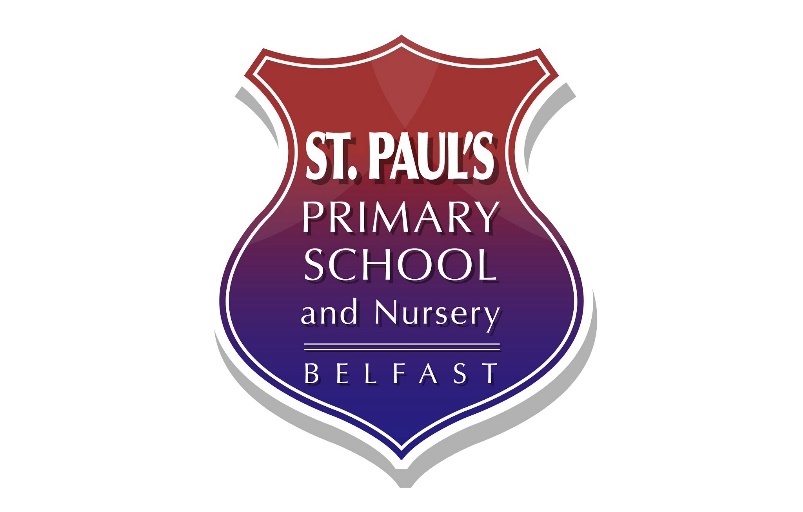 34-35 Mica Drive,Belfast,Co. Antrim,BT12 7NNPrincipal: Mr Sean McNameeWebsite: http://www.stpaulsmica.comTelephone: (028) 90 328 968 (main school site) / (028) 90 249 559 (Nursery)Email: info@stpaulsmica.belfast.ni.sch.uk / StPaulsNurseryUnit@gmail.comDate(s):Holiday/Closure type:August:1st–24th27th– 29thSummer HolidaysINSET (In-service Training) DaysSeptember:28thExceptional ClosureOctober:29th30th–31stExceptional ClosureMid-term breakNovember:1st & 2ndMid-term breakDecember:24th–31stChristmas holidaysJanuary:1st & 2nd3rd & 4thChristmas holidaysExceptional closure daysFebruary:18th19th–22ndINSET (In-service Training) DayMid-term breakMarch:18thExceptional ClosureApril:19th–26thEaster HolidaysMay:6th27th–31stMay Day Bank HolidayMid-term breakJune:-(N/A)July:1st–31stSummer Holidays